日期課程/活動/講座/會議名稱108年6月10日觀音區公所CEDAW實體課程教育訓練-性別主流化的媒體觀點~識讀媒體中的性別與CEDAW對話課程/活動/講座/會議簡介：為加強公務人員對性別主流化及CEDAW公約內涵之瞭解，如直接歧視、間接歧視等，建立性別平等正確觀念，增加對性別議題之敏感度，並將性別概念融入相關業務中，爰辦理此研習課程，強化同仁實踐CEDAW核心概念，包含實質平等、禁止歧視及國家義務。課程/活動/講座/會議簡介：為加強公務人員對性別主流化及CEDAW公約內涵之瞭解，如直接歧視、間接歧視等，建立性別平等正確觀念，增加對性別議題之敏感度，並將性別概念融入相關業務中，爰辦理此研習課程，強化同仁實踐CEDAW核心概念，包含實質平等、禁止歧視及國家義務。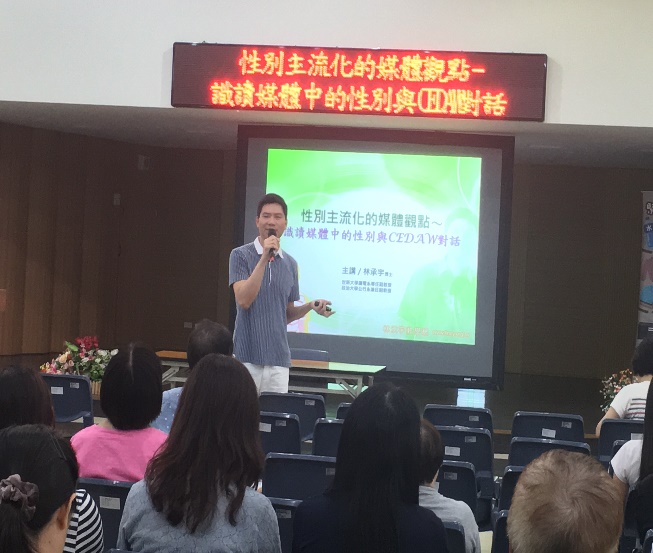 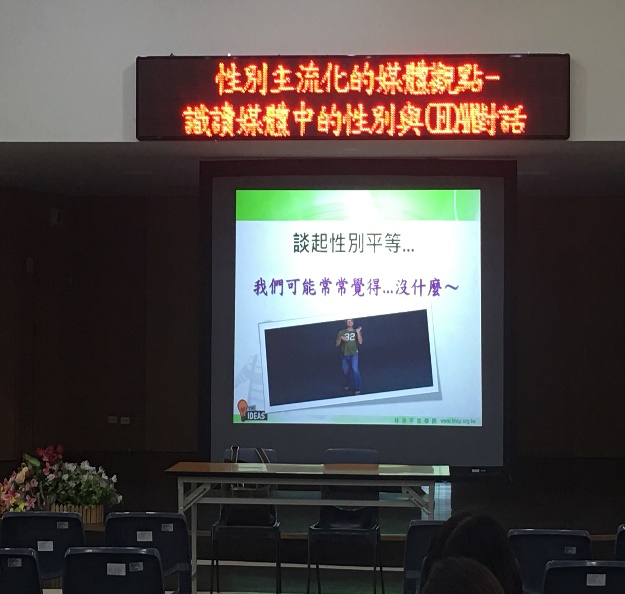 邀請世新大學專任副教授林承宇博士講授CEDAW課程上課內容~談起性別平等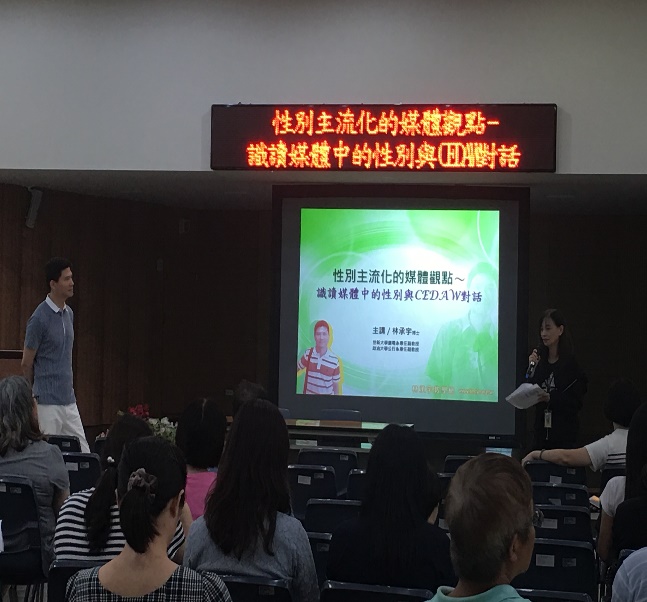 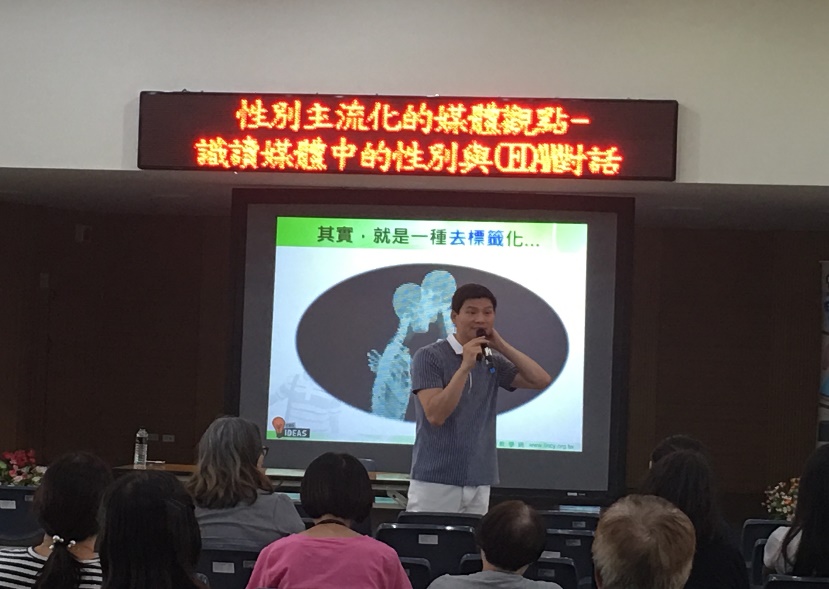 呂主任秘書明容介紹林博士同仁上課情形